Wilson Reading Program:           Part 3 Games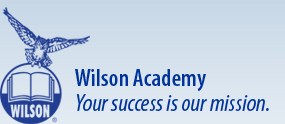 One minute Drill.   How many rainbow words or Student Reader words can you read in 1 minute seconds?Go fish. (Do you have a word with a digraph?)Who can find ___3 words with the /s/____?Bingo. (Use Bingo board to read words if correct, mark it, 5 in row wins)( OR Find a word with this sound) Read them back accurately- 5 in a row.Tic Tac Toe. (If you read it correctly, you get to mark and X or O with dry erase marker)Categorize your words by _____/a/_____.List the words with __(closed syllable)___.Which word means ____(hungry)_____.Read through your high frequency word baggies.Practice tapping. (finger touch /t/  /a/  /p/ “tap”)Syllable marking. (Mark up or show fluency scooping or syllables scooping.)Hot Potato- pick up a word you know within 3 secondsHow much is your word worth?OOPS- Flip over card, say it- keep it.  If you can’t say it- give up all cards.